第65回　宮城県中学校ソフトテニス大会　二位入賞者　写真　　　　　　　　　　　男子　小出・佐野ペア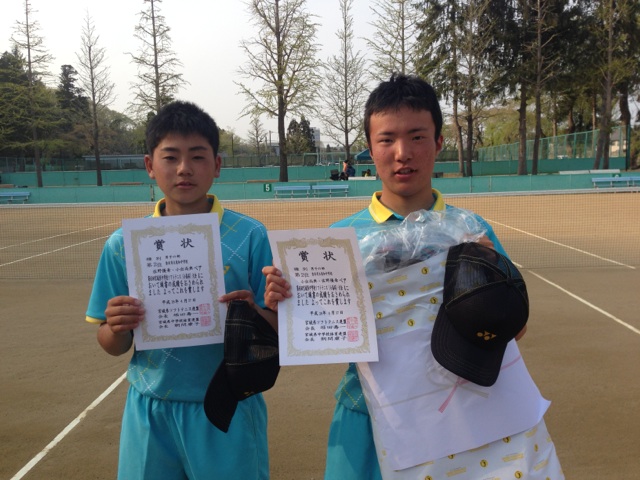 女子　菅原・大場ペア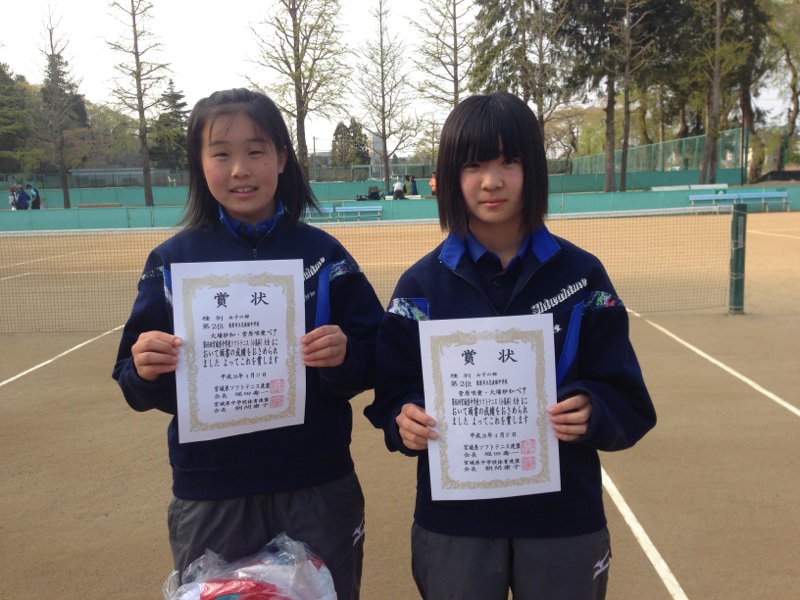 